July 20, 2016	In Re:	R-2016-2538660C-2016-2540738C-2016-2548235C-2016-2548262C-2016-2549382C-2016-2549995(SEE ATTACHED LIST)Pennsylvania Public Utility Commission v. Community Utilities of Pennsylvania Inc.1308(D)Hearing Notice	This is to inform you that a hearing on the above-captioned case will be held as follows:Type:		Initial HearingDate: 		Tuesday, August 23 & Wednesday, August 24, 2016Time: 		10:00 a.m.Location:	Hearing Room 3Plaza LevelCommonwealth Keystone Building400 North StreetHarrisburg, PA  17120Presiding:	Administrative Law Judge Eranda VeroSuite 4063801 Market StreetPhiladelphia, PA  19107Telephone:	215.560.2105Fax:		215.560.3133	Attention:  You may lose the case if you do not come to this hearing and present facts on the issues raised.	You must serve the Presiding Officer with a copy of ANY document you file in this case.	If you intend to file exhibits, two (2) copies of all hearing exhibits to be presented into evidence must be submitted to the reporter.  An additional copy must be furnished to the Presiding Officer.  A copy must also be provided to each party of record.	Individuals representing themselves are not required to be represented by an attorney.  All others (corporation, partnership, association, trust or governmental agency or subdivision) must be represented by an attorney.  An attorney representing you should file a Notice of Appearance before the scheduled hearing date.	If you are a person with a disability, and you wish to attend the hearing, we may be able to make arrangements for your special needs.  Please call the scheduling office at the Public Utility Commission at least five (5) business days prior to your hearing to submit your request.	If you require an interpreter to participate in the hearings, we will make every reasonable effort to have an interpreter present.  Please call the scheduling office at the Public Utility Commission at least ten (10) business days prior to your hearing to submit your request.Scheduling Office:  717.787.1399AT&T Relay Service number for persons who are deaf or hearing-impaired:  1.800.654.5988c:	ALJ Vero	TUS	Dawn Reitenbach	Calendar File	File RoomR-2016-2538660 - PA PUBLIC UTILITY COMMISSION v. COMMUNITY UTILITIES OF PENNSYLVANIA INC

Revised 6/20/16THOMAS J SNISCAK ESQUIRECHRISTOPHER M ARFAA ESQUIRE
WILLIAM E LEHMAN ESQUIRE
HAWKE MCKEON AND SNISCAK LLP
100 NORTH TENTH STREET
HARRISBURG PA  17101
717-236-1300
Accepts e-ServiceCHRISTINE M HOOVER ESQUIRE
KRISTINE E MARSILIO ESQUIREOFFICE OF CONSUMER ADVOCATE
5TH FLOOR FORUM PLACE
555 WALNUT STREET
HARRISBURG PA  17101-1923
717-783-5048
Accepts e-ServiceC-2016-2540738PHILLIP C KIRCHNER ESQUIRE
400 NORTH STREET
2ND FLOOR WEST
HARRISBURG PA  17120
717-783-6151Accepts e-ServiceGUILLERMO BARBOSA279 SPICEBUSH DRIVEEAST STROUDSBURG PA  18301C-2016-2548235ERLE GRUBB7609 34TH AVENUE APT #415JACKSON HEIGHTS PA  11372C-2016-2548262YVETTE LAWSON1273 BRENTWOOD DRIVEEAST STROUDSBURG PA  18301C-2016-2549382ADRIAN MARTENCO3137 GREENBRIAR DRIVEEAST STROUDSBURG PA  18301C-2016-2549995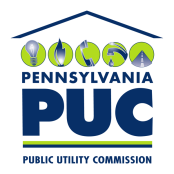  PUBLIC UTILITY COMMISSIONOffice of Administrative Law JudgeP.O. IN REPLY PLEASE REFER TO OUR FILE